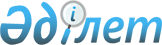 О признании утратившим силу некоторых решений Айтекебийского районного маслихатаРешение маслихата Айтекебийского района Актюбинской области от 2 марта 2018 года № 193. Зарегистрировано Управлением юстиции Айтекебийского района Актюбинской области 19 марта 2018 года № 3-2-142
      В соответствии со статьей 7 Закона Республики Казахстан от 23 января 2001 года "О местном государственном управлении и самоуправлении в Республике Казахстан", статьями 27, 50 Закона Республики Казахстан от 6 апреля 2016 года "О правовых актах", Айтекебийский районный маслихат РЕШИЛ:
      1. Признать утратившим силу некоторые решения Айтекебийского районного маслихата согласно приложению к настоящему решению.
      2. Государственному учреждению "Аппарат Айтекебийского районного маслихата" в установленном законодательством порядке обеспечить:
      1) государственную регистрацию настоящего решения в Управлении юстиции Айтекебийского района;
      2) направление настоящего решения на офицальное опубликование в периодических печатных изданиях и Эталонном контрольном банке нормативных правовых актов Республики Казахстан;
      3) размещение настоящего решения на интернет-ресурсе акимата Айтекебийского района.
      3. Настоящее решение вводится в действие по истечении десяти календарных дней после дня его первого официального опубликования. Перечень утративших силу решений Айтекебийского районного маслихата
      1. Решение Айтекебийского районного маслихата от 29 января 2009 года № 98 "Тіркелген салық мөлшерлемелерінің мөлшерін белгілеу туралы" (зарегистрированное в реестре государственной регистрации нормативных правовых актов № 3-2-70, опубликованное 5 марта 2009 года в районной газете Жаңалық жаршысы");
      2. Решение Айтекебийского районного маслихата от 21 апреля 2009 года № 123 "О внесении изменений в решение районного маслихата от 29 января 2009 года № 98 "Тіркелген салық ставкаларының мөлшерін белгілеу туралы" (зарегистрированное в реестре государственной регистрации нормативных правовых актов № 3-2-76, опубликованное 14 мая 2009 года в районной газете Жаңалық жаршысы");
      3. Решение Айтекебийского районного маслихата от 17 февраля 2017 года № 104 "О внесении изменений в решение районного маслихата от 29 января 2009 года № 98 "Тіркелген салық ставкаларының мөлшерін белгілеу туралы" (зарегистрированное в реестре государственной регистрации нормативных правовых актов №5309, опубликованное 30 марта 2017 года в районной газете Жаңалық жаршысы");
      4. Решение Айтекебийского районного маслихата от 11 мая 2016 года № 33 "О повышении базовых ставок земельного налога и ставок единого земельного налога на не используемые земли сельскохозяйственного назначения в Айтекебийском районе" (зарегистрированное в реестре государственной регистрации нормативных правовых актов № 4940, опубликованное 2 июня 2016 года в районной газете "Жаңалық жаршысы");
      5. Решение Айтекебийского районного маслихата от 29 декабря 2016 года № 95 "О внесении дополнения в решение районного маслихата от 11 мая 2016 года № 33 "О повышении базовых ставок земельного налога и ставок единого земельного налога на не используемые земли сельскохозяйственного назначения в Айтекебийском районе" (зарегистрированное в реестре государственной регистрации нормативных правовых актов за № 5232, опубликованное 26 января 2017 года в газете "Жаңалық жаршысы").
					© 2012. РГП на ПХВ «Институт законодательства и правовой информации Республики Казахстан» Министерства юстиции Республики Казахстан
				
      Председатель сессии

Секретарь

      Айтекебийского районного

Айтекебийского районного

      маслихата

маслихата

      А. Т. Еренов

Е. Б. Тансыкбаев
Приложение к решению
Айтекебийского районного маслихата
от 2 марта 2018 года № 193
